
MEDIA INFO NOVÝM MANAŽEREM ZNAČKY LEXUS JE JAKUB KVĚTOŇPraha, 3. listopadu 2017 - Novou posilou Toyota Central Europe-Czech se stal Jakub Květoň (31). Ve funkci Lexus Manager vystřídal Jakuba Kühnla. Na starosti bude mít kompletní zastřešení značky Lexus pro Českou republiku.V oblasti automotive má několikaleté zkušenosti z působení ve firmách Škoda - Auto, Bentley Motors nebo Porsche ČR. Do společnosti Toyota Central Europe-Czech přichází z BMW Group. “Lexus pro mě není jen značka auta, je to životní styl a filozofie. V České republice má značka obrovský potenciál a díky svému dokonalému hybridnímu pohonu se může brzy stát štikou prémiového segmentu,” říká Jakub Květoň. Je ženatý, má dvě děti. Ve volném čase rád hraje golf, florbal a je milovníkem takzvaných “youngtimers”, tedy aut starších deseti let.  Více informací:Jitka Kořánová PR Manager Toyota Central Europe – Czech s.r.o.Bavorská 2662/1155 00  Praha 5Phone: +420 222 992 209Mobile: +420 731 626 250jitka.koranova@toyota-ce.com 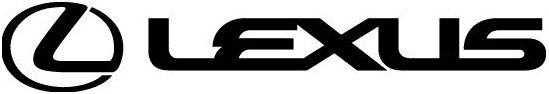 